ПРОЕКТ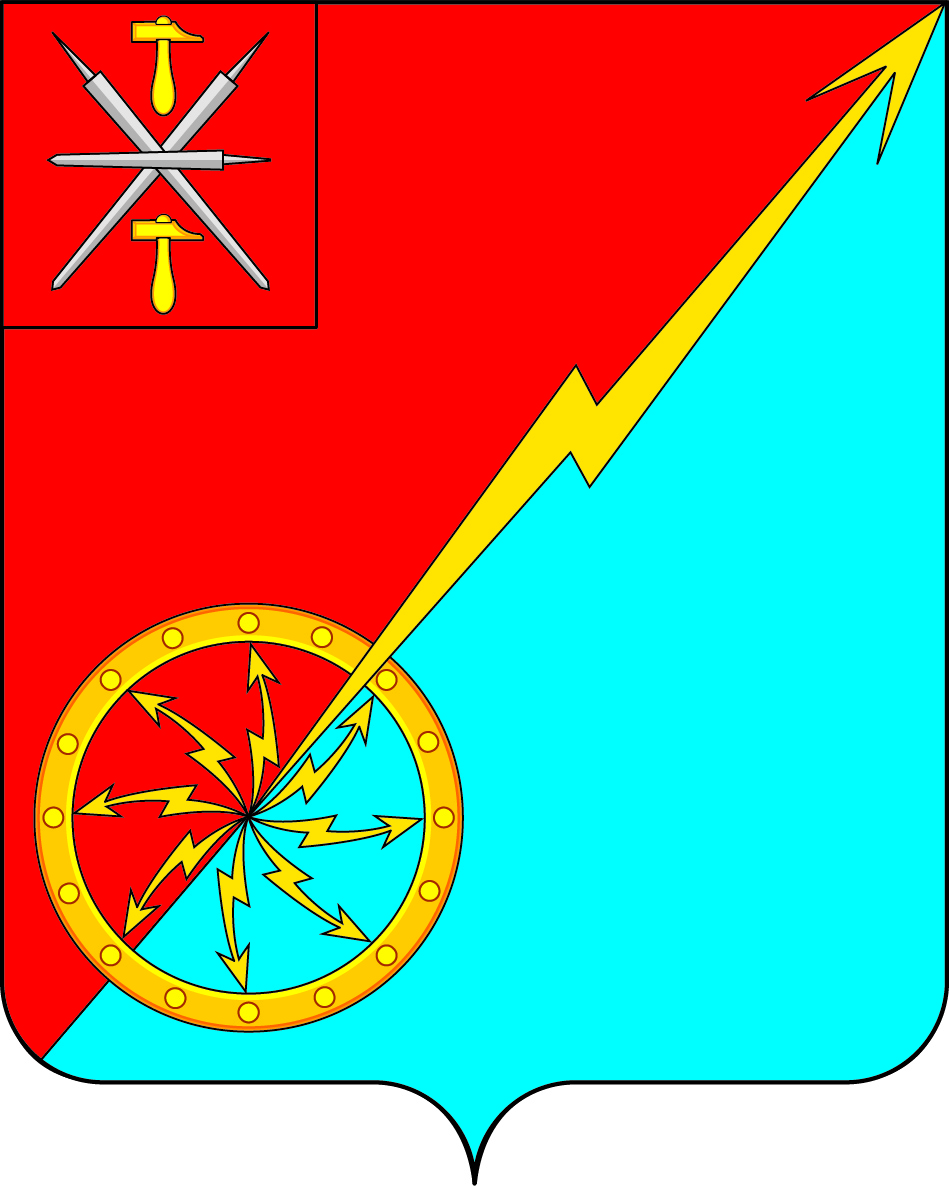 Российская федерацияЩекинский район Тульской областиАдминистрация муниципального образования город СоветскЩекинского районаПОСТАНОВЛЕНИЕ______________  2022г.                                          № _____Об утверждении «Порядка разработки и утверждения, периода действия, а также требований к составу и содержанию бюджетного прогноза муниципального образования город Советск Щекинского района на долгосрочный период»        В соответствии со ст. 170.1 Бюджетного кодекса Российской Федерации, Федеральным законом от 28.06.2014 N 172-ФЗ "О стратегическом планировании в Российской Федерации",. Положением о бюджетном процессе в муниципальном образовании город Советск Щекинского района, утвержденного решением Собрания депутатов  муниципального образования город Советск  Щекинского района  от 17.06.2019 N 87-287, руководствуясь Уставом муниципального образования город Советск Щекинского района, администрация  муниципального образования город Советск Щекинского района, ПОСТАНОВЛЯЕТ:Утвердить прилагаемый Порядок разработки и утверждения, период действия, а также требования к составу и содержанию бюджетного прогноза муниципального образования город Советск  Щекинского района на долгосрочный период (Приложение).Постановление обнародовать путем размещения на официальном сайте муниципального образования Огаревское Щекинского района и на информационном стенде администрации муниципального образования Огаревское Щекинского района по адресу: Тульская область, Щекинский район, г.Советск, пл.Советов , д. 1.  3. Постановление вступает в силу со дня официального обнародования.Приложениек постановлению администрации муниципального образования город Советск  Щекинского района
от ________№  ______Порядок разработки и утверждения, период действия, а также требования к составу и содержанию бюджетного прогноза муниципального образования город Советск Щекинского района на долгосрочный период
I. Общие положения    1.1.Настоящий порядок определяет сроки разработки и утверждения, период действия, а также требования к составу и содержанию бюджетного прогноза муниципального образования город Советск Щекинского района на долгосрочный период (далее - Бюджетный прогноз).   1.2. Бюджетный прогноз разрабатывается и утверждается каждые три года на шесть лет.II. Требования к составу и содержанию Бюджетного прогноза  2.1. Бюджетный прогноз содержит:1) прогноз основных характеристик бюджета муниципального образования город Советск Щекинского района;2) показатели финансового обеспечения муниципальных программ муниципального образования город Советск Щекинского района на период их действия;3) иные показатели, характеризующие бюджет муниципального образования город Советск Щекинского района;4) основные подходы к формированию бюджетной политики на долгосрочный период.   2.2. Прогноз основных характеристик бюджета муниципального образования город Советск Щекинского района составляется по форме согласно приложению № 1 к настоящему порядку.   2.3. Показатели финансового обеспечения муниципальных программ муниципального образования город Советск Щекинского района составляются по форме согласно приложению № 2 к настоящему порядку.III. Разработка и утверждение Бюджетного прогноза   3.1. Разработка Бюджетного прогноза осуществляется на основе прогноза социально-экономического развития муниципального образования город Советск Щекинского района на соответствующий период.   3.2. В целях разработки Бюджетного прогноза специалист администрации запрашивает необходимую информацию в комитете по экономики, комитете по управлению муниципальным имуществом  и иных органах и организациях.   3.3. Проект Бюджетного прогноза (за исключением показателей финансового обеспечения муниципальных программ муниципального образования город Советск Щекинского района  представляется в Собрание депутатов  муниципального образования город Советск Щекинского района  одновременно с проектом решения о бюджете муниципального образования город Советск Щекинского района.   3.4. Бюджетный прогноз утверждается постановлением Администрации муниципального образования город Советск Щекинского района в срок, не превышающий двух месяцев со дня официального опубликования решения о бюджете муниципального образования город Советск Щекинского района.   3.5. Бюджетный прогноз подлежит изменению после утверждения прогноза социально-экономического развития муниципального образования город Советск Щекинского района на долгосрочный период без продления периода его действия. Приложение N 1 к Порядку разработки и утверждения, периоде действия, а также требованиях к составу и содержанию бюджетного прогноза МО город Советск Щекинского района  на долгосрочный период ПРОГНОЗ основных характеристик бюджета муниципального образования город Советск Щекинского района 
                                                                                                   тыс. рублей Приложение N 2
к Порядку разработки и утверждения, периоде действия, а также требованиях к составу и содержанию бюджетного прогноза МО город Советск Щекинского района на долгосрочный период ПОКАЗАТЕЛИфинансового обеспечения муниципальных программ муниципального образования город Советск Щекинского района 
тыс. рублей Примечания:n - очередной год периода прогнозирования;i - последний год периода прогнозирования.
Глава администрации муниципального образования город Советск Щекинского районаГ.В.АндроповПоказатель Год периода прогнозирования Год периода прогнозирования Год периода прогнозирования Год периода прогнозирования Год периода прогнозирования Год периода прогнозирования Год периода прогнозирования Год периода прогнозирования Отчетный год Текущий год n n + 1 n + 2 n + 3 n + 4 n(i)1. Консолидированный бюджет 1. Консолидированный бюджет 1. Консолидированный бюджет 1. Консолидированный бюджет 1. Консолидированный бюджет 1. Консолидированный бюджет 1. Консолидированный бюджет 1. Консолидированный бюджет 1. Консолидированный бюджет Доходы Расходы Дефицит/профицит 2. Бюджет муниципального образования город Советск Щекинского района2. Бюджет муниципального образования город Советск Щекинского района2. Бюджет муниципального образования город Советск Щекинского района2. Бюджет муниципального образования город Советск Щекинского района2. Бюджет муниципального образования город Советск Щекинского района2. Бюджет муниципального образования город Советск Щекинского района2. Бюджет муниципального образования город Советск Щекинского района2. Бюджет муниципального образования город Советск Щекинского района2. Бюджет муниципального образования город Советск Щекинского районаДоходы Расходы Дефицит/профицит Наименование Год периода прогнозирования Год периода прогнозирования Год периода прогнозирования Год периода прогнозирования Год периода прогнозирования Год периода прогнозирования Год периода прогнозирования Год периода прогнозирования Отчетный год Текущий год n n + 1 n + 2 n + 3 n + 4 n(i)Всего расходов на реализацию муниципальных программ, из них:1. Муниципальная программа...2. Муниципальная программа... ...